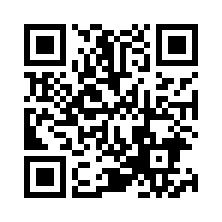 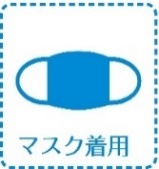 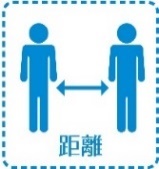 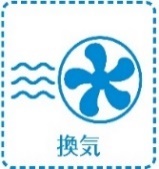 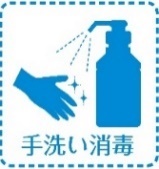 フリガナ名 前住 所〒　　　　－電話番号（緊急連絡先）メールアドレス日時・定員テーマ内容会場希望講座に☑（複数選択可）柏崎市10/9（土）14:00～15:30定員：対面20名オンライン40名世界で人気を得ている韓国の大衆文化（韓流）事情～アジアの大衆文化の潮流の中で～いま「韓流」と呼ばれる韓国ドラマ・映画・音楽は進化を遂げながら、国際社会で好評を得ています。戦後のアジアにおける大衆文化の潮流を振り返りながら、「韓流」呼ばれる韓国の大衆文化の過去と現状を紹介し、その人気の理由を探ります。柏崎市市民プラザ学習室201.202（柏崎市東本町1丁目3-24）□対面□オンライン※いずれかに☑新潟市10/23（土）13:30～15:00定員：対面、オンライン各60名「ベトナム女性の日」～ベトナム人女性は強くてたくましい？～ベトナムには、祝日よりも多くの記念日があります。記念日の中で最も多いのが、女性に対して感謝を伝える日です。なぜベトナムでは女性の記念日が多いのでしょうか？「強くてたくましい」ベトナム人女性の特徴が分かるようお話しします。朱鷺メッセ中会議室302（新潟市中央区万代島6‐1・3階）□対面□オンライン※いずれかに☑胎内市11/3（水・祝）14:00～15:30定員：50名民は食を以て天と為す！中国の食と農昔から「民は食を以て天と為す」という言葉があります。食文化は我々の生活に一番近いもので、各々の国、地域に特有な文化を浮き彫りにしています。今回は中国の食文化及び食文化を支える農業を紹介します。新潟食料農業大学胎内キャンパスJ棟201（胎内市平根台2416）□対面新潟市11/21（日）13:30～15:00定員：対面、オンライン各60名世界とアジアから考える持続可能な地域づくりSDGｓの目標11「住み続けられるまちづくり」を達成するための世界とアジアの活動事例を紹介します。この目標に対する日本の貢献は、世界的にも注目されています。地域が環境に配慮することと、主体的・継続的な取組みを行うことを共に考えましょう。朱鷺メッセ中会議室201（新潟市中央区万代島6‐1・2階）□対面□オンライン※いずれかに☑